l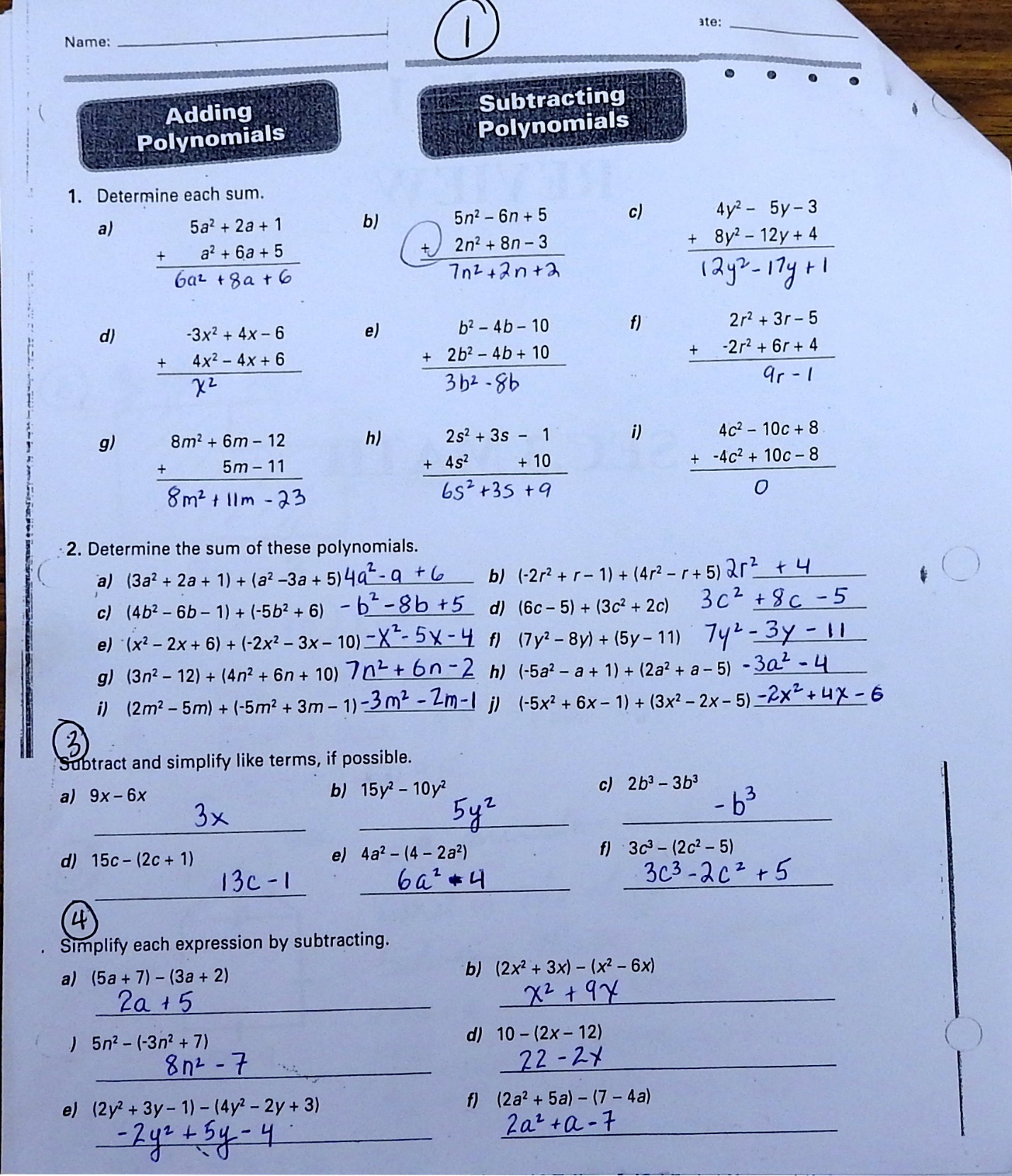 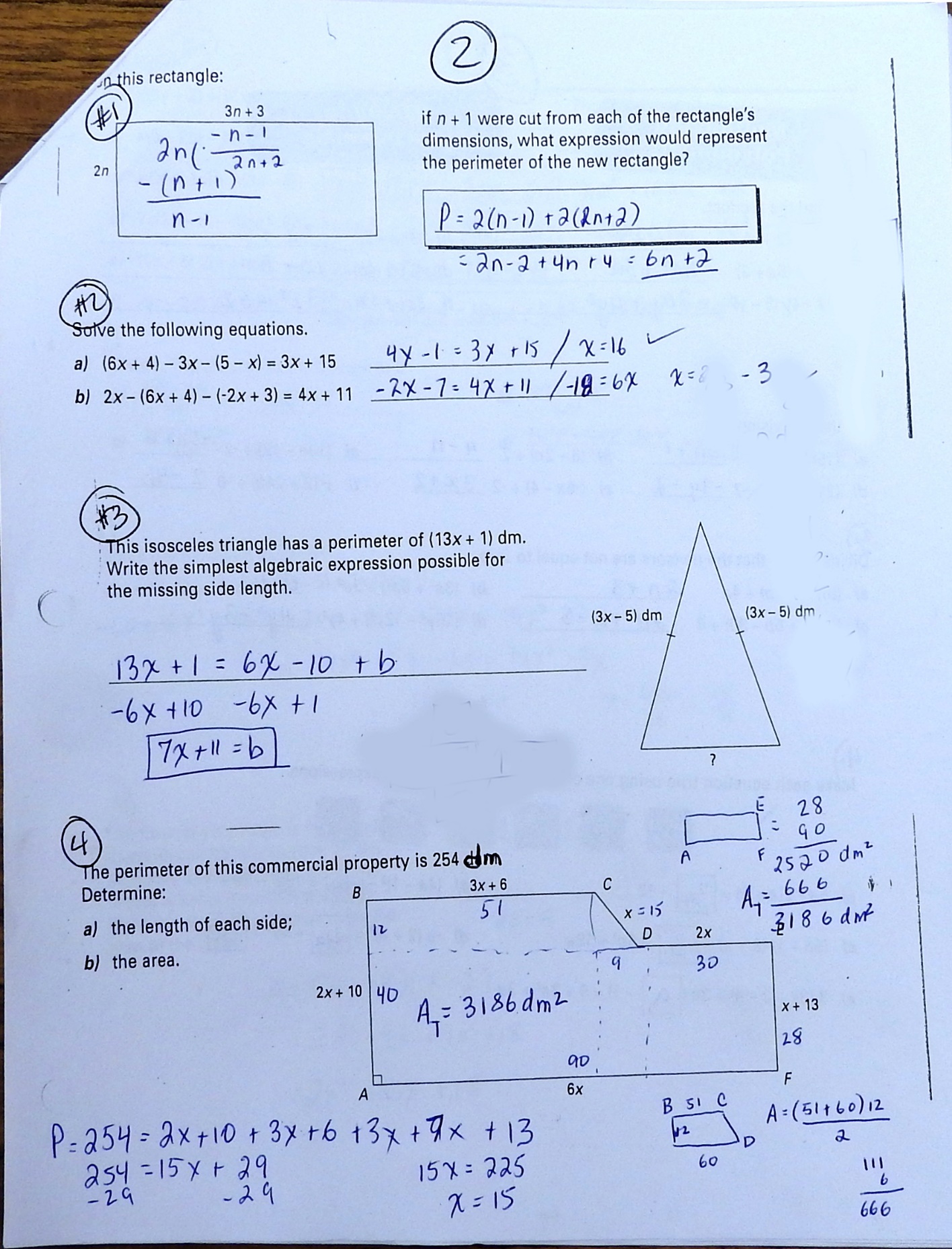 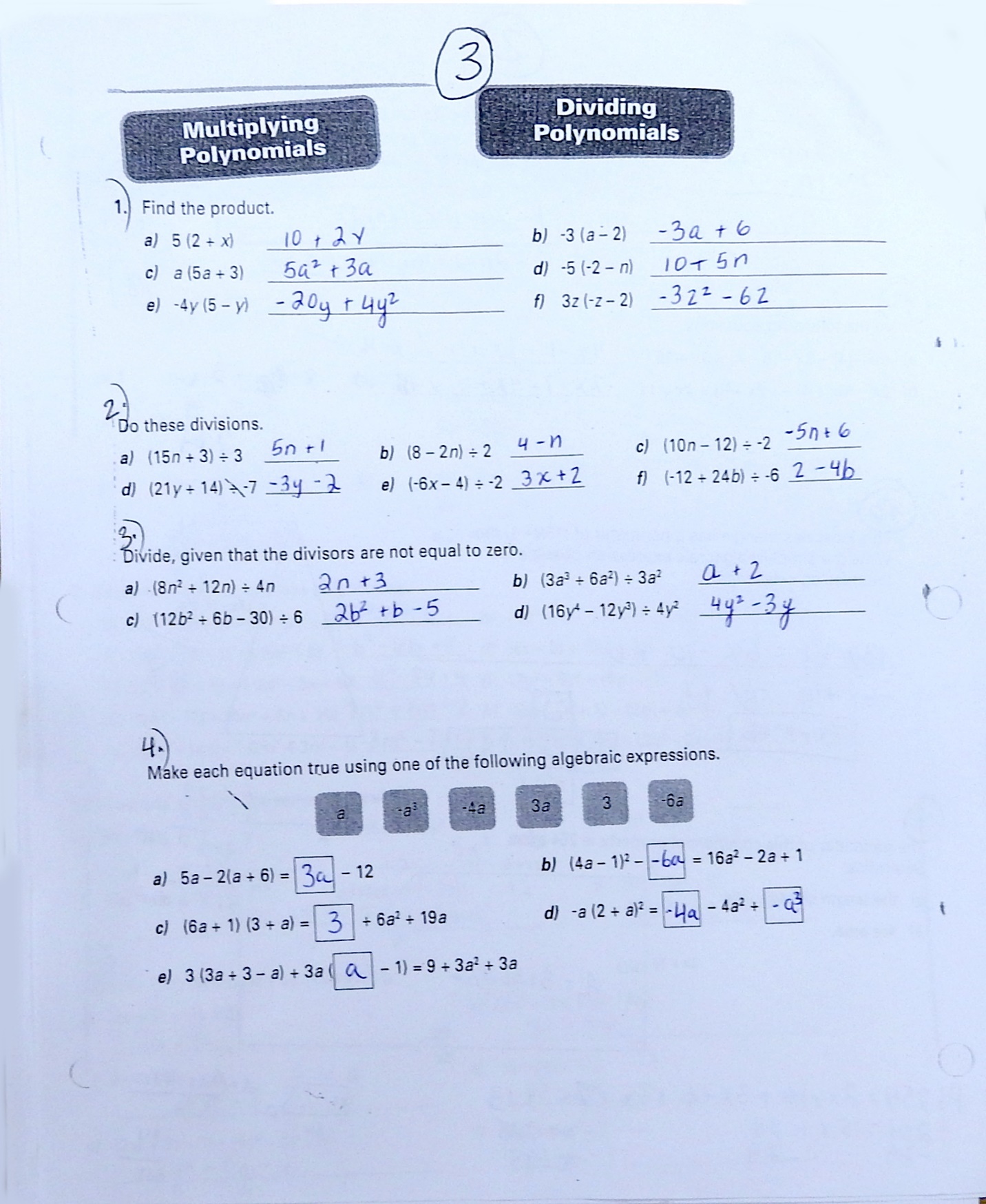 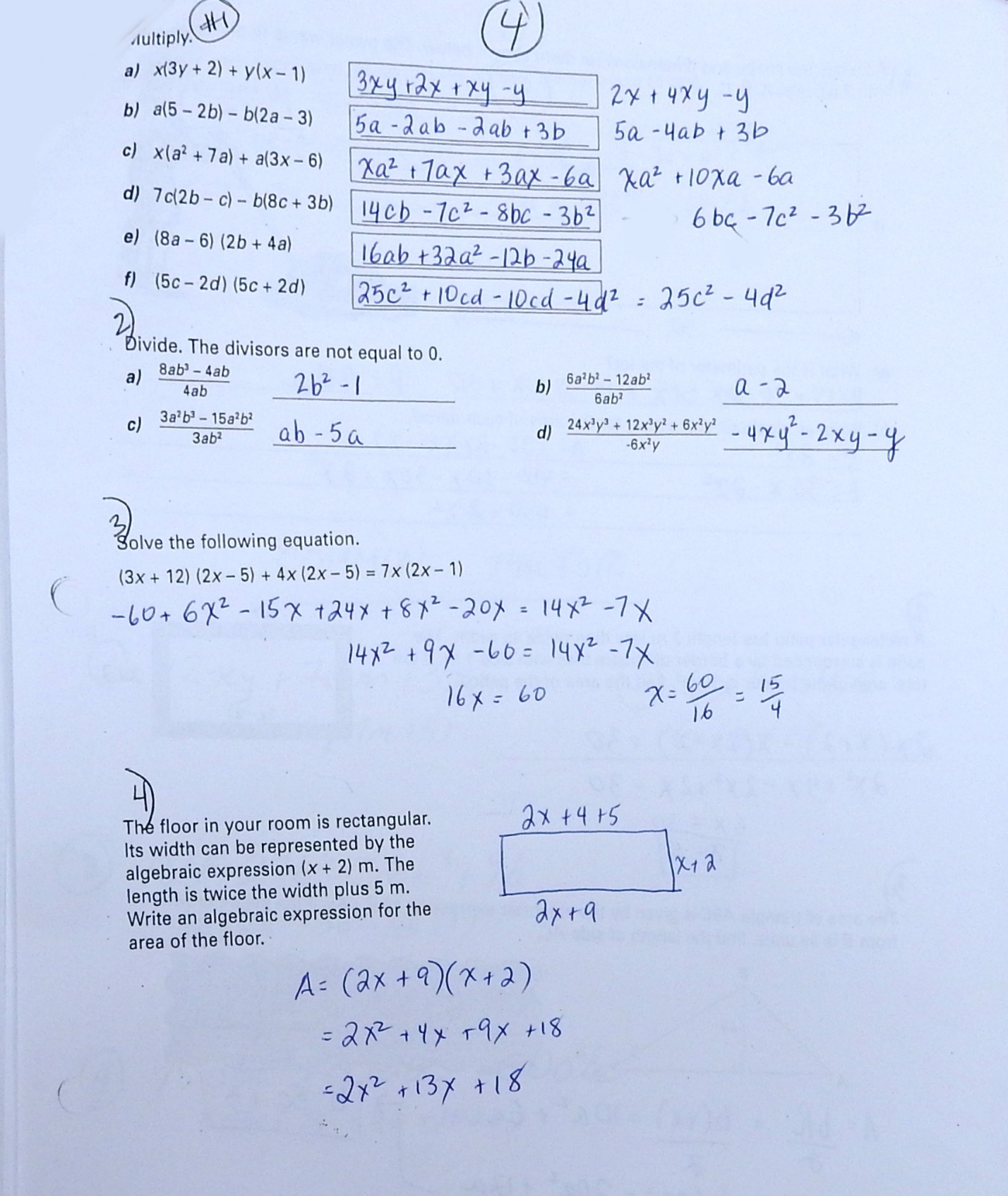 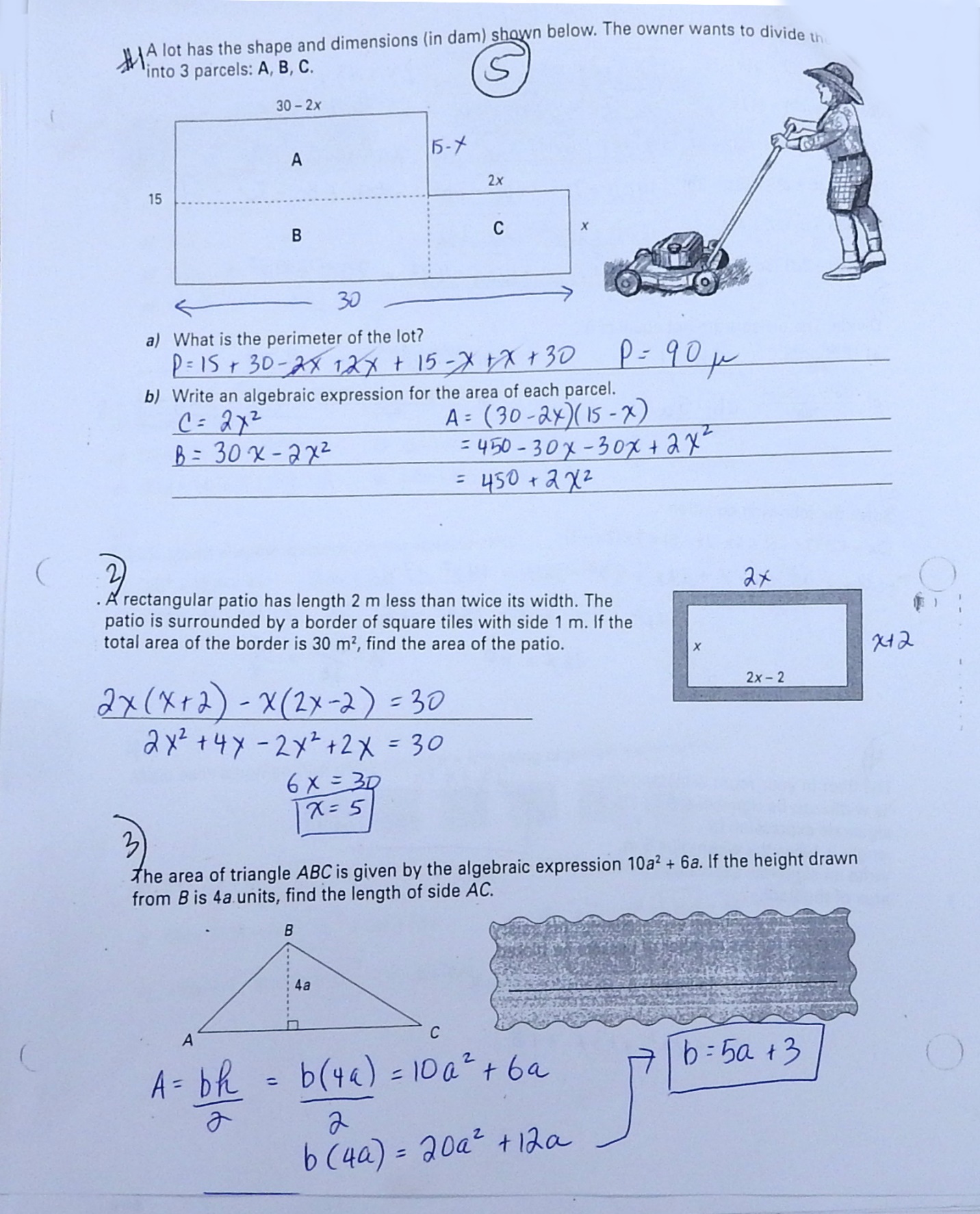 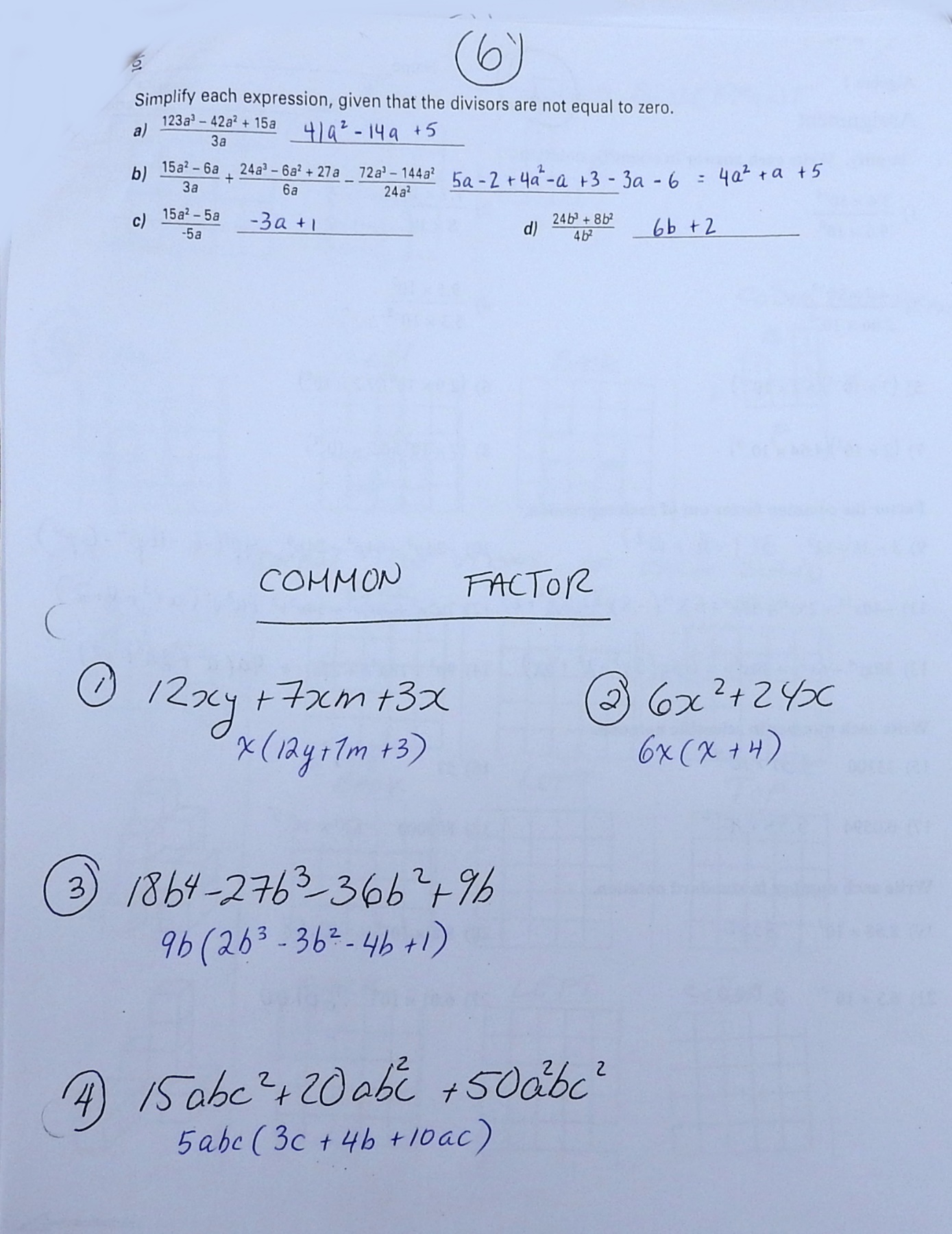 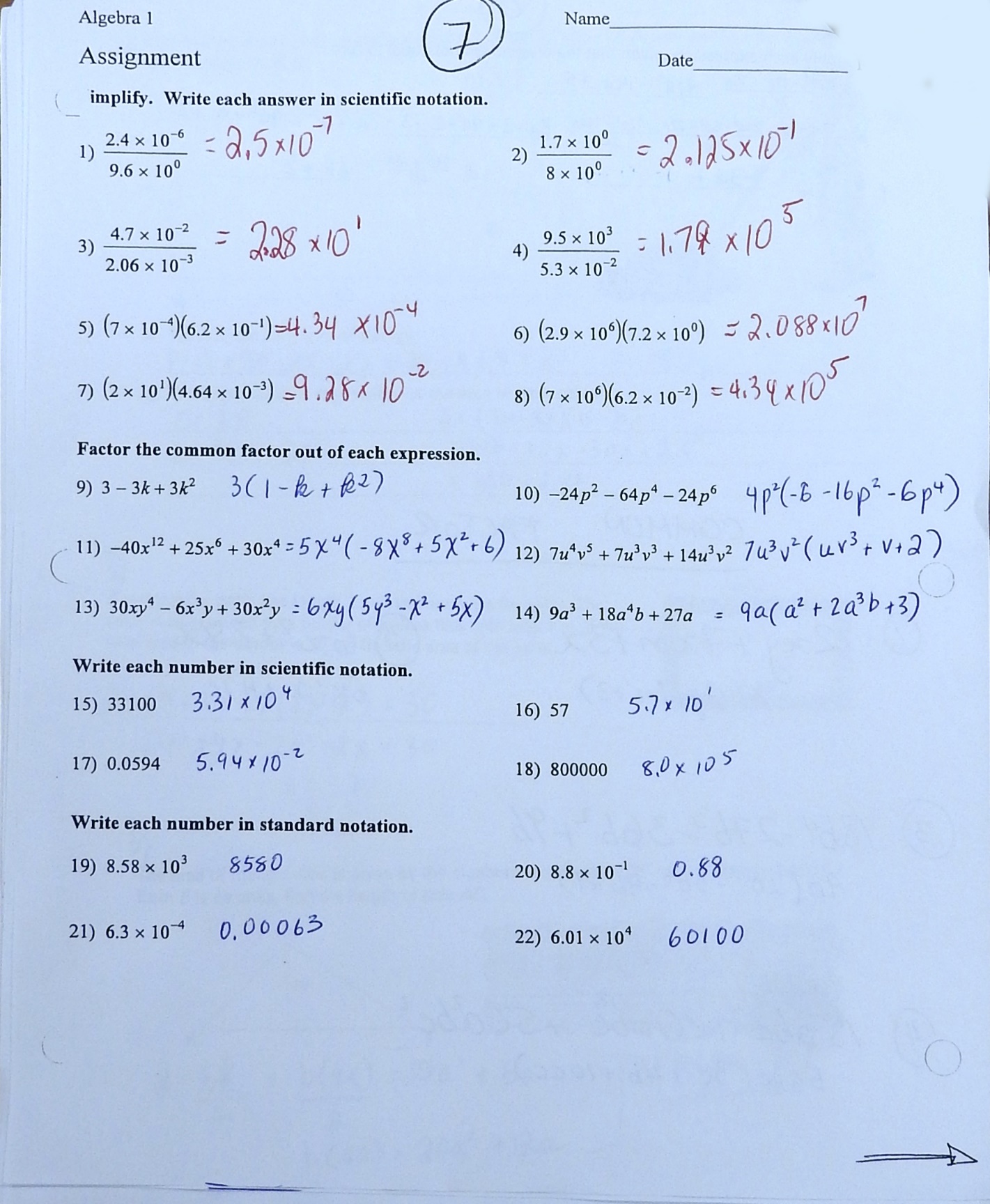 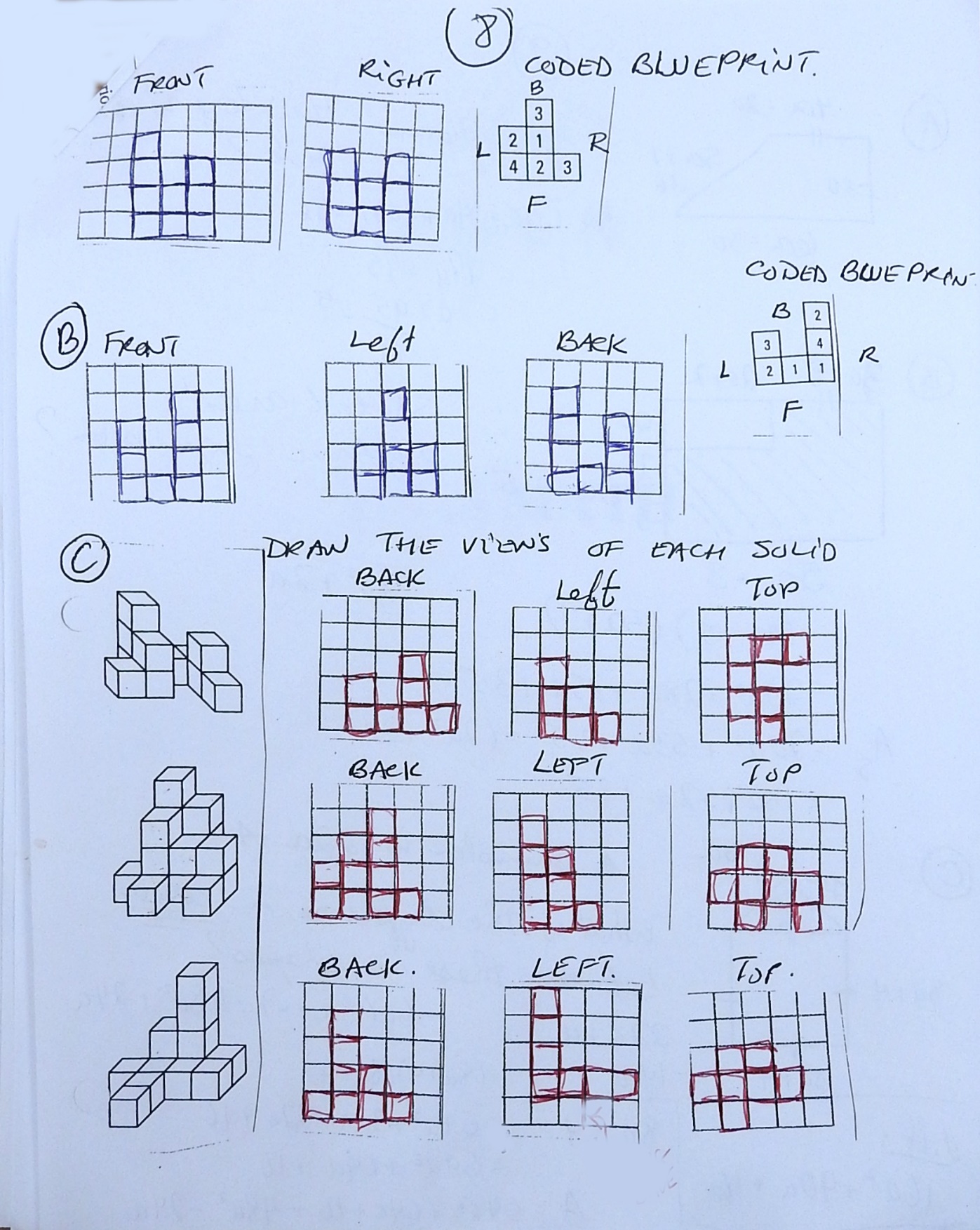 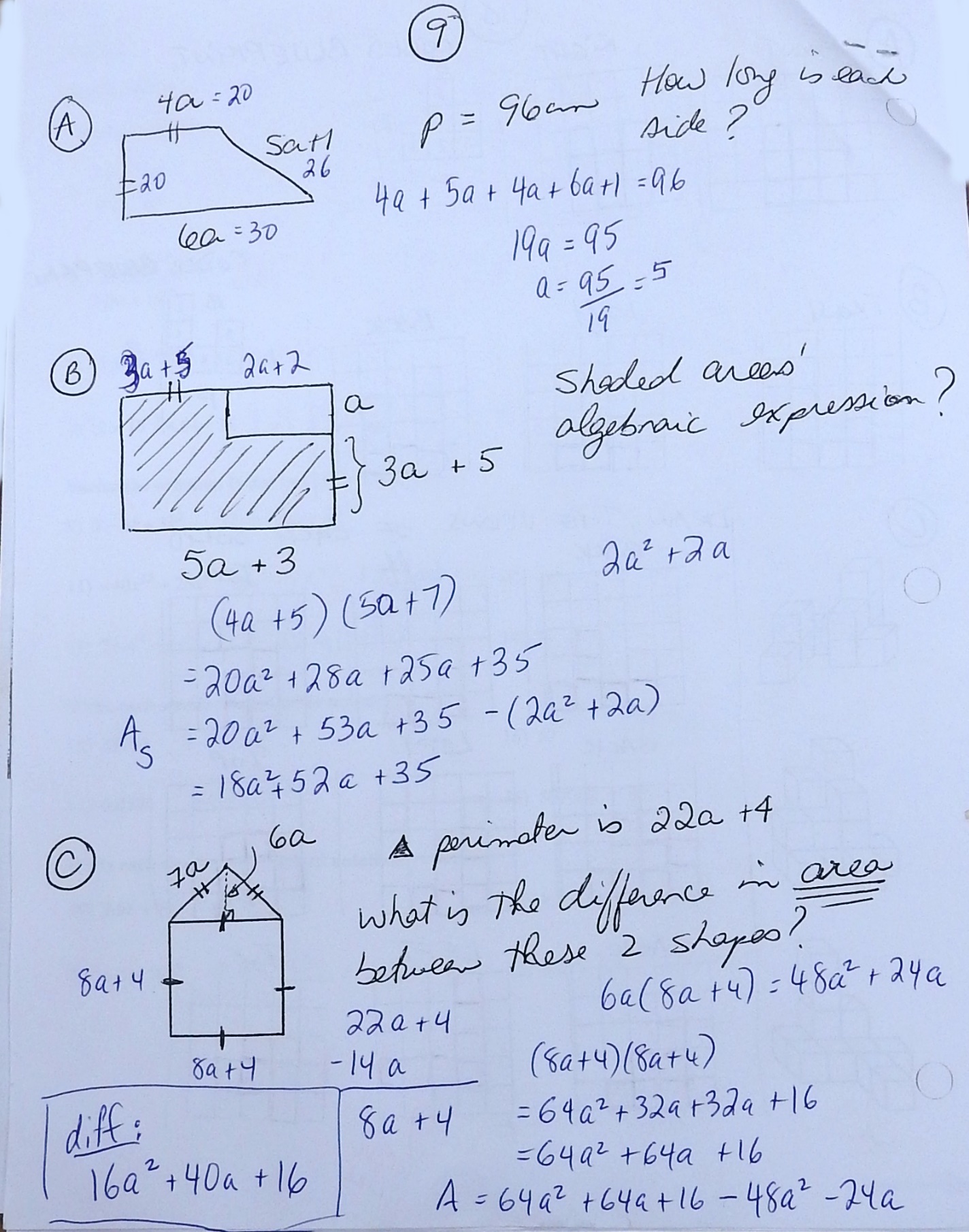 